[Date]Dear Friends & Family,I am participating in what Evangelical Friends Mission (EFM) calls a Luke 10 exploration trip to [place and dates]. This is sponsored by EFM and [the name of my region/yearly meeting and/or local church].   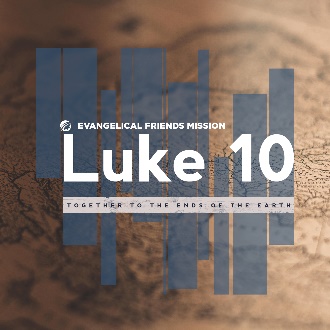 [Add 2 or 3 sentences describing the nature and purpose of the trip… for example: I am excited about this opportunity to explore a potential new mission field as part of EFM’s Luke 10 initiative. The area we are visiting is located in a region where there is little to no evangelical Christian influence or leadership whatsoever. Evangelical Friends Mission (EFM) is exploring whether this area should be the location of a new mission field. As we discern whether this might be the location of a new mission field, we are praying for missionaries to serve there. ) How will EFM determine where the five new fields will be started? Primarily through the Luke 10 Initiative. EFM depends on the regions/yearly meetings, churches, and individuals that EFM serves as their missions’ agency to engage in this discernment process. The Luke 10 Initiative requires four types of participants who gather for Luke 10 Think Tanks and discern, based on EFM’s CAN GO criteria, what locations and people groups to visit via exploratory teams called Luke 10 Trips. Out of these trips will come recommendations to the EFM Board about where to launch new fields. See more explanation at https://friendsmission.com/five-year-goal/.[Add a couple of personal sentences on why you are doing this…keep it brief…for example: I believe that God will use me with this team to bless and serve the communities we visit as well as the Friends Church in this discernment process. I also expect to gain a new appreciation for Jesus’ work in His global Church and discover in a new way how God wants to use me and use our church/s in His Kingdom, including the real possibility of Friends launching a new mission field in this area!]Would you please support me as I prepare for this trip? First, I want you to pray for me! Second, I need help with the trip cost of ___________. I also will have costs in making other preparations for this trip. Please find a response form enclosed. [make any note of how much or what percentage of the costs you already have saved up or are paying yourself, or any extra work you are doing to raise funds…it is good for supporters to know about anything you are doing yourself as appropriate]Here are ways you can make a tax-deductible donation to support me. Please make sure you note [write in your name and trip here] with the donation so it goes towards my support!Donate online at https://catalog.friendsmission.com/onlinegiving. (Make sure to put my name in the designation where it asks, “Where would you like your gift designated?”.)Donate over the phone by credit card at 303 421 8100.Donate by check to EFM, PO Box 771139, Wichita, KS 67277 (please clearly mark that the check is for [your name and trip]. - or -Donate by check by writing check to EFM and mailing it to me at [address].Thanks for your support! Your NameP.S. If you would like to receive e-mail updates, please let me know [instructions…or “please mark the response form (print version only)]